中華系統性創新學會系統性創新技術師證照 考試簡介證照說明重要時程表考試地點報名辦法報名費與繳費方式考試與評定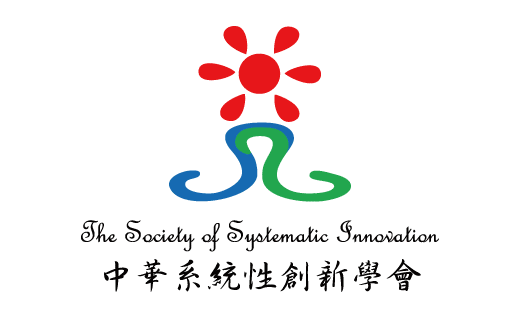 一、證照說明(一)證照規劃緣由：中華系統性創新學會(Society of Systematic Innovation)長期致力於產業與教育界的系統性創新人才培育。 為推動與落實系統性創新專業證照之制度， 故在108年針對大專學生與業界萃智入門人士推動華人第一個系統性創新專業技術人員認證-「系統性創新技術師證照」。 (二)證照目的：推廣系統性創新方法 建立系統性創新人才認證機制 培育問題分析解決能力 培育創新發明能力 增加個人競爭力 助於未來職場升遷 (三) 證照效益學生：可以有明確學習範圍並可具備萃智(TRIZ)基礎，足夠在創意與創新的應用，並有助後續進一步學習 。業界人士：可以有明確學習範圍與並可具備萃智(TRIZ)基礎，在工作上的問題分析與解決有所增進，並有助後續進一步學習 。授課老師：可以有明確教學範圍、教學內容及有效的評量，讓學生在有明確目標下，有動力與有效率專心學習 。二、重要時程表：為配合大學在校師生學期中相關的創新課程進度，本證照考試報名為一學年兩次(每學期各舉辦一次)，報名截止時間約期中考後一個月內(上學期約11月底，下學期約5月底)。考試時間期末考前一個月內(上學期約12月中下旬，下學期約6月上中旬)。詳細日期與時間依據當次考試簡章為主，報名簡章可於學會網站下載(www.ssi.org.tw)。考試後試題解答將公告在學會網站(www.ssi.org.tw)，並寄發成績單、證書及放榜。考試後兩週內寄發成績單、證書及放榜。三、考試地點：各考場教室分配將於考前一週於本學會網站公告，目前考場為北區考場、中區考場、南區考場及東區考場，考場依據實際報名狀況場地會有調整，位置分別如下(詳細地址請參考簡章)：北區考場—台北科技大學、中原大學、健行科技大學、中華系統性創新學會中區考場—東海大學、大葉大學南區考場—高雄大學東區考場—佛光大學其它地區開設考場：需向本學會申請，申請方式與限制另行公告。 四、報名辦法：(一) 報名方式：本簡章及相關資訊同時建置於本學會網站，請自行上網點閱或下載列印，不另行販售。一律採網路報名(報名系統網址： http://www.ssi.org.tw方式辦理，不受理現場與通訊報名，為免網路壅塞，請儘早上網報名。不用列印報名表寄至本學會，僅需完成線上報名與繳費即可。請按照網路報名程序確實填寫各項報名資訊；報名資料應力求詳實，以免影響應試人權益。考生請先詳閱簡章內容，請慎重考慮後再報名，完成報名及繳費程序後，不得以任何理由要求退還報名費。(二) 報名身分限制：本證照考試限符合以下身份之一者報考：國內外大專校院之在校生或畢業生(高中職學生若欲報考須由相關創新課程、社團或研習之授課老師出具證明)。曾從事相關之服務經驗，且能提供證明者。曾在國內外學校或公司機構修習相關課程，且持有證明者。詳細說明請先詳閱簡章內容。(三) 團體報名與個人報名：團體報名：(1). 日期：團體報名細節，請任課教師與學會聯絡，逾期恕不受理。(2). 限制：團體報名限15人（含）以上，考生身份可不同科系、不同學校。(3). 報名方式：請代表人整理好報考名單Excel 檔，包含考生姓名、身份證字號等資料。將款項收齊並匯入指定帳戶「兆豐國際商業銀行，竹科新安分行，  總行代號 017，帳號：020-09-10136-1，戶名：中華系統性創新學會」。將匯款收據掃描，連同報考名單Excel 檔，一起E-mail 至本學會，並來電確認。(4). 資料寄送：准考證、成績單、證書皆統一寄發給團報單位之聯絡窗口。個人報名：個人報名者請於截止報名期間(依據簡章規定)內上報名系統報名，並完成繳費，才算成功。報名時間:即日起(四) 報名注意事項：報名繳費前，請詳閱考試簡章，除了因重大天災或意外事故導致無法應試者，可申請全額退費，其餘狀況，一經繳費，恕不退費。個人報名者，應試地點為北區考場、中區考場、南區考場或東區考場擇一地點，不得選擇團報考場。團報考生之應試地點，除了北區考場、中區考場、南區考場及東區考場可以選擇外，若所屬單位有申請核可開設考場，亦可選擇該團報考場，唯不得選擇其它團報考場。考生於報名後，若經發現報名資料有不實者，本學會有權取消其報考資格，且不予退費。報名完成後，不得以任何理由要求更換考場。如欲修改個人資料、考場，請於此時間以前登入報名系統之「資料維護區」自行修正，逾時關閉權限，僅可瀏覽個人資料，不予修改。考生收到准考證後，須詳加核對證上各項資料，若有疑問，請於考前一週向本學會提出更正補發。(不得以任何理由要求更換報考科目與考場) 。網路報名成功後，請規定時間內完成繳款，否則報名無效。 五、報名費與繳費方式：(一) 報名費：個人報名費用為新台幣 1200 元，團體報名每人為900元。(報名費包含測驗費與製證費。完成繳費之考生，每位報名者可免費獲得證照題庫指南一本)。(二) 繳款方式：報名費收據及准考證請自行至網站下載列印，不再另行寄發。繳款帳號將顯示於報名網頁，請於期限內完成繳款，手續費由應試人自行負擔。請注意該帳號為針對各考生設置之專用繳費帳號，每一位完成網路報名者之帳號均不相同，繳費時請勿與他人共用。繳費方式如下：1. ATM 轉帳：依據簡章規定截止日期完成繳款，逾期恕不受理。如因故未能於報名期限內轉帳成功，視同未完成報名程序。匯款銀行：「兆豐國際商業銀行，竹科新安分行，總行代號 017，  帳號：020-09-10136-1，戶名：中華系統性創新學會」。(三) 確認是否完成繳款：ATM 轉帳者，轉帳後請立即確認交易明細表及帳戶內是否已扣款完成，交易明細表請妥善保存，不需郵寄至本學會。另因ATM 轉帳需2 個工作天方才入帳， 請於繳費第3 個工作天後再至本學會報名系統 (http://www.ssi.org.tw) 查詢繳費記錄是否有顯示「繳費時間」，若有則表示繳費成功。 六、考試與評定：(一) 題目範圍：緒論與概觀功能分析因果衝突鏈分析矛盾矩陣與發明原則物理衝突及解法；  參考書目：萃智創新工具入門，作者:許棟樑，出版社：亞卓國際顧問股份有限公司，ISBN 978-986-95260-5-0，108年3月初版。「系統性創新技術師」證照試題指南，作者: 中華系統性創新學會編輯群，出版社：中華系統性創新學會，ISBN 978-986-98016-1-4。(二)測驗題數:共 80 題，總分為 100 分，成績60 分（含）以上者為及格。(三)測驗題型:五選一選擇題。(四)測驗時間: 60 分鐘。(五)測驗方式：採電腦測驗為主(若因電腦場地限制等原因，必要時得採紙筆測驗)，應考人須依題目要求填寫答案。試題文字以中文呈現，專有名詞視需要加註英文原文。中華系統性創新學會電話:+886-3-572-3200Mail:service@ssi.org.twhttp://www.ssi.org.tw地址: 新竹市光復路二段350號5樓